UNIVERSIDADE FEDERAL DA PARAÍBA CENTRO DE EDUCAÇÃO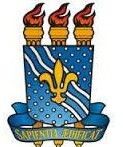 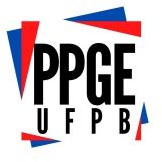 PROGRAMA DE PÓS-GRADUAÇÃO EDUCAÇÃOCURSO DE EXTENSÃO EM FORMAÇÃO DE EDUCADORES DA EJA - SEJA XXIDECLARAÇÃODeclaro para os devidos fins que a professora Marileide Lopes de Souza, matrícula 104.828-9, participou do III Encontro do Curso de Extensão em Formação de Educadores da Educação de Jovens e Adultos (SEJA XXI), que aconteceu no dia 10 de novembro de 2023, das 08h às 12h, na sala 317 CE - PPGE, UFPB.Sem mais, declaramos verdadeiras, as informações acima.João Pessoa, 10 de novembro de 2023.EDUARDO JORGE LOPES DA SILVACoordenador do Curso SEJA XXIADRIANA BASTOS OLIVEIRAColaboradora do Curso SEJA XXI